Jueves 1 de octubre, 9:30 am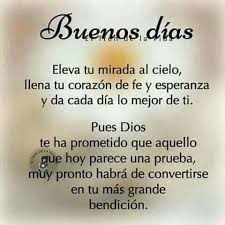 AGENDA:LeerNORMAS EN LA MESA10 reglas básicas del comportamiento en la mesaNo empezar antes de tiempoAunque seas el primero en ser servido, las normas de etiqueta dicen que no debes empezar a comer hasta que todo el mundo tenga su plato lleno sobre la mesa. A no ser que el anfitrión diga que puedes empezar ya.Seguir el ritmo a tus compañeros de mesaIntenta ir a una velocidad parecida a la de tus compañeros de mesa. Si vas más despacio, harás esperar al resto y si acabas mucho antes te tocará esperar a ti.No hacer ruidoMastica con la boca cerrada y sin abrir la boca. No sorbas la sopa ni soples si está caliente. Por supuesto, nada de eructos ni demás sonidos desagradables.Cortar solo una pieza de alimento por vezCorta el trozo de comida que te vayas a comer. No es de buena educación trocear un alimento para luego comerlo trozo a trozo.No beber sin haber terminado de masticarPrimero mastica y después bebe, pero tragos no demasiado largos. Que no parezca que estas sediento.Usar la servilletaLa servilleta está para limpiarse cuando haga falta, aunque siempre es aconsejable intentar manchar lo menos posible. Por cierto, la servilleta se tiene en el regazo cuando no se usa.No inclinarse sobre el platoUna vieja norma dice que la comida es la que tiene que ir a la boca y no la boca a la comida. Mantente siempre erguido sin apoyar los codos sobre la mesa.Dejar los cubiertosCuando se termina de comer, los cubiertos se dejan sobre el plato. En el caso del tenedor, las puas se dejan hacía abajo.No levantarse antes de tiempoNo te levantes hasta que toda la mesa haya dejado de comer. Si no tienes otro remedio, excúsate pidiendo perdón y no te vayas sin decir nada.Uso del celular: Por supuesto, está totalmente prohibido el uso del teléfono celular durante la comida.ACTIVIDADElabora un cuento, poema, fabula o relato donde reflejes como debemos comportarnos en la mesa. DIOS LAS BENDIGAAdriana María Holguín Valencia.  COLEGIO EMILIA RIQUELMEACTIVIDADES EN CASA COLEGIO EMILIA RIQUELMEACTIVIDADES EN CASA COLEGIO EMILIA RIQUELMEACTIVIDADES EN CASA COLEGIO EMILIA RIQUELMEACTIVIDADES EN CASA 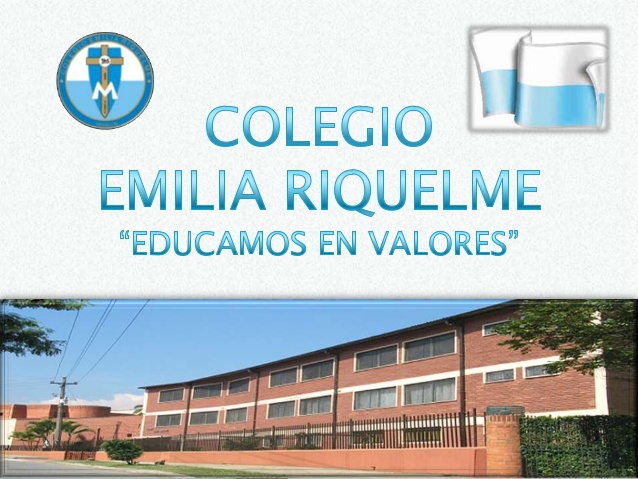 Fecha: jueves 1 de octubreNombre: Grado: 7MOÁrea: Urbanidad